                                                                Tydzień 30 Wielkanoc06-10.04.2020Załącznik nr 1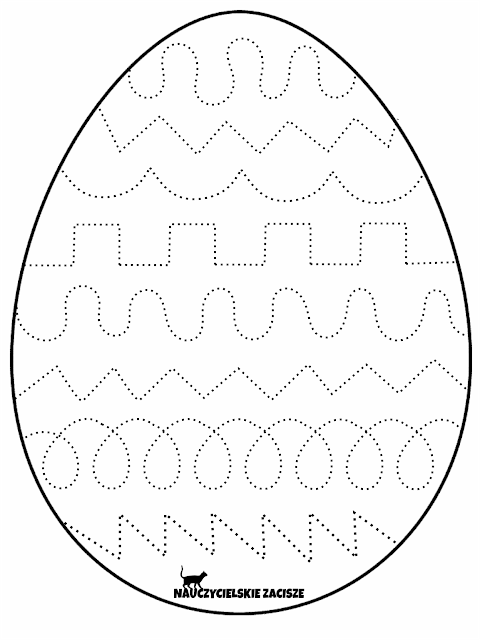 Poniedziałek - Praca z KP3.34a –  ćwiczenia logicznego myślenia, doskonalenie zdolności grafomotorycznych i percepcji wzrokowej-„Palmy Wielkanocne” –  omawianie wyglądu palm oraz tradycji ludowych związanych ze święceniem palm, ciekawostki związane z palmą wielkanocną. Omówienie różnic i podobieństw między palmami. http://regiodom.pl/portal/porady-domowe/zrob-sam/palma-wielkanocna-skad-pochodzi-zwyczaj-co-symbolizuje-palma-jak-wykonac-palm   ( proszę przeczytać dzieciom)-   Stworzenie własnej palmy.  Wtorek -   „Wielkanocne jajka” –  porównywanie różnego rodzaju jajek dekoracyjnych -    kraszanek, pisanek, wydmuszek.  Zapoznanie z symboliką jaja. https://www.youtube.com/watch?v=bKTM6B04vDY   ( domowe przedszkole) lub https://www.youtube.com/watch?v=cMTxGjhNNAs  ( ziarno)  ( proszę, aby dzieci obejrzały film ( mogą same wybrać, który) . Można fragmentami )- Praca z KP3.34b –  ćwiczenia percepcji wzrokowej i słuchowej, doskonalenie zdolności grafomotorycznych-Załącznik nr 1Środa-Praca z KP3.35 –  doskonalenie sprawności manualnej, ćwiczenie logicznego myślenia, cechy wielkościowe.-   „Co włożysz do koszyczka?” –  selekcja materiału, poszerzanie słownika, zapoznanie z symboliką potraw w święconce.https://www.youtube.com/watch?v=-vS8QYsdefQ- Mój koszyczek wielkanocny – dowolna praca plastyczna ( można np. z plasteliny przygotować własne potrawy do swojego koszyczka)Czwartek-Praca z KP3.36a –  doskonalenie zdolności grafomotorycznych, percepcji wzrokowej, koordynacji wzrokowo-   ruchowej, odwzorowywanie, czytanie globalne-załącznik nr 2(Dla chętnych w załącznikach książeczka wielkanocna do złożenia i pokolorowania )Piątek-Praca z KP3.36b – doskonalenie zdolności grafomotorycznych, percepcji wzrokowej, koordynacji wzrokowo-  ruchowej.-Tworzenie własnych pisanek  (np. Gotowanie jajek w skórce buraków lub w łupinkach cebuli.) 